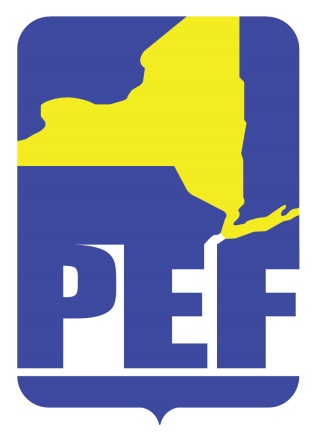 PEF REGION 8 POLITICAL ACTION COMMITTEJune 14, 2022Zoom Meeting 6.pm.CALL TO ORDER ACCEPTANCE OF AGENDAAPPROVAL OF MINUTESREGION COORDINATOR COMMENTSPAC RULES (COMMITTEE UPDATE - BRIEF)CANCELING OF JULY MEETING (NO MEETINGS IN AUGUST) QUESTIONS ADJOURN